Visa Invite Letter request for travelling studentsVisa Invite Letter Request Processing TimeYou will receive an acknowledgement email from Dell Technologies Education Services (DTES) within 1 day upon submission of complete information.Receive Visa Invite Letter 14 days after submission of request.  Recommend you request for the Invite Letter 4 weeks before training starts date.Submission of documents DTES  visa invite letter processing  DTES forward completed visa invite letter to student  student(s) to proceed visa application to local embassyIt is the student’s responsibility to obtain and submit visa application to their local embassy or consulate.  Please keep in mind the processing time and deadlines required by the consulate.Important NotesIncomplete forms and/or documents submitted may result in processing delay or request being rejected.Possession of a visa invite letter does not guarantee entry into the country. The granting of entry is determined by the individual country.  Students must also meet the entry requirements including a valid passport, proof of sufficient funds for the period of stay in the country and confirmed onward/return air ticket (if applicable).Please understand that Dell Technologies reserves the right to cancel or reschedule any class. If a cancellation or rescheduling is necessary, please understand that Dell Technologies Education Services will make every effort to notify the candidates at least 10 business days in advance. Should Dell cancel any scheduled Education Services, Dell will use reasonable efforts to give Customer advance notice of cancellation and will endeavor to reschedule as agreed between Dell and Customer. If the Education Services are cancelled for reasons within Dell’s control, and cannot reasonably be rescheduled, Dell will refund Customer’s associated prepaid training fees. The refund will be Customer’s only recourse in the event of Dell’s cancellation.Submission of documents Download Visa Invite Letter Request Form, click hereComplete in full the Visa Invite Letter form (page 2 – 4). Upload a scanned copy of your passport (Valid passport with at least six months validity on the date of entry into the country)Submit completed form here, or log a case if you need further assistance.*All documents are to be submitted in English.Please provide a scanned copy of your passport that has your photo and passport details during submission of request.(such as full name, passport number, country of issue, issue and expiry date etc).PLEASE SAVE THE WORD DOCUMENT AND SUBMIT  here.STUDENT DELL EMC ACCOUNT:Email address registered with DTES                  TRAINING COURSE TITLE:Full Course Title                                                  TRAINING START DATE:DD MM YYYYTRAINING END DATE:DD MM YYYYLOCATION:Full Address from registration confirmation        Dated: Today’s date DD MM YY     The officer in chargeVisa SectionConsulate address                                                Our company would like to invite the above named for the purpose and dates as indicated above. I hereby assert that Full name as in passport                     holds a confirmed return ticket and is covered by the company insurance policy. All expenses will be borne by Customer company name                                      Full name as in passport                                       will be staying at Thank you. 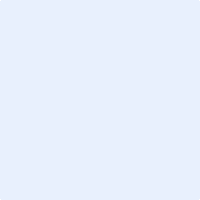 